The Odyssey Vocabulary Activity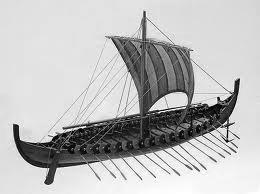 Step 1: Look up the definitions of these words in the dictionary and then label the diagram of the ship with the terms:sternrudderweigh anchor sailvesselsteering oarmastStep 2: Look up the definitions of these words in the dictionary and then paraphrase the definition. For words that have multiple meanings, try to find the definition related to the sea or boats.voyageembarkfleetnavigatedcomradeventuredperilwayfarer besieged bade (past tense of bid)